Права ребенка – это свод прав детей, зафиксированных в международных документах по правам ребёнка, которые нашли свое отраженные в нормативных правовых актах Российской Федерации.Организация Объединенных Наций во Всеобщей декларации прав человека провозгласила, что дети имеют право на особую защиту, заботу и помощь. Ребенок, ввиду его физической и умственной незрелости, нуждается в специальной охране и заботе, включая надлежащую правовую защиту, как до, так и после рождения. (Декларация прав ребенка, 1959). Согласно Конвенции о правах ребёнка от   1989 г. ребенком является каждое человеческое существо до достижения 18-летнего возраста. Все дети, родившиеся в браке или вне брака, должны пользоваться одинаковой социальной защитой. В Российской Федерации основные права ребенка закреплены в следующих нормативных правовых актах: - Конституция Российской Федерации; - Семейный кодекс Российской Федерации; - федеральные законы "О дополнительных гарантиях по социальной поддержке детей-сирот и детей, оставшихся без попечения родителей, "Об основных гарантиях прав ребенка в Российской Федерации", "Об основах системы профилактики безнадзорности и правонарушений несовершеннолетних", "О защите детей от информации, причиняющей вред их здоровью и развитию", "Об основах охраны здоровья граждан в Российской Федерации", "О бесплатной юридической помощи в Российской Федерации", "Об образовании в Российской Федерации" и т.д. Российская Федерация признает, что детство является важным этапом жизни человека, и на приоритетном уровне государственной политики стоят интересы детей. Основные права ребенка:Право на жизнь; Право на имя и гражданство; Право на семью; Право на бесплатную медицинскую помощь;Право на защиту от насилия и жестокости;Право на свободу совести и религиозных убеждений;Право на труд;Право на отдых и досуг; Право на защиту жизни и здоровья;Право на образование; Право на отсутствие рабства; Право на жилище; Право на свободу слова; Право на получение информации;Право пользоваться достижениями культуры;Право участвовать в научно-техническом, художественном творчестве. С рождения. Родившись, ребенок приобретает право на гражданство, обладает правоспособностью по гражданскому праву, имеет право на имя, отчество, фамилию; имеет право жить и воспитываться в семье, знать своих родителей, получать от них защиту своих прав и законных интересов. В 6 лет. Шестилетний гражданин вправе: посещать школу (6 лет 6 месяцев);самостоятельно заключать мелкие бытовые сделки (например, покупать в магазине продукты) В 10 лет. Десятилетний гражданин: дает согласие на изменение своего имени и (или) фамилии; дает согласие на свое усыновление или передачу в приемную семью, либо восстановление родительских прав своих родителей; выражает свое мнение о том, с кем из его родителей, после расторжения брака, он хотел бы проживать; вправе быть заслушанным в ходе любого судебного или административного разбирательства; В 14 лет. Четырнадцатилетний гражданин: дает письменное согласие для выхода из гражданства РФ вместе с родителями; может выбирать место жительства (с согласия родителей); вправе с согласия родителей вступать в любые сделки; вправе самостоятельно распоряжаться своим доходом, зарплатой, стипендией; вправе осуществлять свои авторские права, как результат своей интеллектуальной деятельности; имеет право вносить вклады в кредитные учреждения и распоряжаться ими; имеет право на получение паспорта; допускается поступление на работу с согласия родителей (на легкий труд не более 2,5 часов в день); имеет право требовать отмены усыновления;может обучаться вождению мотоцикла; имеет право управлять велосипедом при движении по дорогам. В 15 лет. Пятнадцатилетний гражданин имеет право поступить на работу (24 часовая рабочая неделя).В 16 лет. Шестнадцатилетний гражданин имеет право:вступать в брак при наличии уважительных причин;управлять мопедом при езде по дорогам; обучаться вождению автомобиля на дорогах в присутствии инструктора; заключать трудовой договор (контракт), рабочая неделя не должна превышать 35 часов; В 17 лет. Семнадцатилетний гражданин подлежит первоначальной постановке на воинский учет (выдается приписное свидетельство).В 18 лет. Наступает полная дееспособность гражданина. Приобретает любые права и налагает на себя любые обязанности.    При этом ребенок может приобрести полную дееспособность и ранее:   - в случае заключения брака до достижения 18 лет;    - в случае эмансипации (т.е.  признания полностью дееспособными по решению органа опеки и попечительства или по решению суда в связи с наличием самостоятельного заработка по трудовому договору (контракту) либо в результате осуществления предпринимательской деятельности.В тоже время у ребенка, как и у всякого гражданина, есть  ещё и обязанности:    - не нарушать прав и интересов других людей;   - с 14 лет нести имущественную ответственность;  - с 14 лет нести уголовную ответственность в случае совершения следующих преступлений: убийство; умышленное причинение тяжкого вреда здоровью; умышленное причинение средней тяжести вреда здоровью; похищение человека, изнасилование; насильственные действия сексуального характера; кража; грабеж; разбой; вымогательство; неправомерное завладение автомобилем либо иным транспортным средством без цели хищения; умышленно уничтожение или повреждение имущества при отягчающих обстоятельствах; террористический акт; захват заложника; заведомо ложное сообщение об акте терроризма; хулиганство при отягчающих обстоятельствах; вандализм; хищение либо вымогательство оружия; боеприпасов, взрывчатых веществ и взрывчатых устройств; хищение либо вымогательство наркотических средств или психотропных веществ; приведение в негодность транспортных средств или путей сообщения;   - с 16 лет нести уголовную ответственность за все остальные преступления и административную ответственность.  Если права ребенка нарушаются, тебе не к кому обратиться за защитой, ты попал в трудную ситуацию и не знаешь, как найти из неё выход, ты считаешь, что с тобой поступают несправедливо, то ты должен помнить, что существует целый ряд организаций, которые созданы специально  для защиты твоих прав. Ты можешь обратиться:    -  к Уполномоченному по правам ребенка в Чувашской Республике.  Адрес: 428004, г. Чебоксары, ул.К.Иванова, д.84Телефон: (8352) 58-41-01, 60-70.   - к специалистам органов опеки и попечительства при администрации Канашского района  Адрес: 429330, Чувашская Республика,  г. Канаш, ул. 30 лет Победы, д. 87, тел. (83533) 2-16-59.   - в подразделение по делам несовершеннолетних ОМВД РФ по Канашскому району (если в отношении тебя совершено преступление),  Адрес: 429310, Чувашская Республика, Канашский район, с. Шихазаны, ул. Ленина, д.31, тел. (83533) 4-98-21  детский телефон доверия:(83533)2-15-95, 2-39-34 ( центр психолого-педагогической реабилитации и коррекции, г. Канаш.   - Единый телефон доверия для детей, подростков и родителей: 8-800-2000-122, звонок бесплатный и анонимный для жителей России.    - для получения информационной и консультационной поддержки при столкновении с угрозами в Интернете и при использовании мобильной связи – линия помощи "Дети онлайн" 8-800-250-00-15.     Кроме того, действующим законодательством предусмотрено право на получение квалифицированной бесплатной юридической помощи для следующих категорий детей:       - дети-инвалиды;  - дети-сироты;  - дети, оставшиеся без попечения родителей,   - лица из числа детей-сирот и детей, оставшихся без попечения родителей;  - несовершеннолетние, содержащиеся в учреждениях системы профилактики безнадзорности и правонарушений несовершеннолетних;  - несовершеннолетние, отбывающие наказание в местах лишения свободы;   - а также их законные представители.Помните — безвыходных ситуаций не бывает!***********************************************Комиссия по делам несовершеннолетних и защите их прав при администрации Канашского района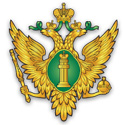 Основные права ребенка и способы их защитыг. Канаш************************************************